Администрацией Спировского муниципального округа организован сбор гуманитарной помощи жителям ДНР и ЛНР. 29 марта 2022 года силами управления по делам культуры, молодежи и спорту Администрации Спировского муниципального округа бесценный груз доставлен на склад регионального отделения волонтёрской организации "Мы вместе" в г. Тверь.Мы говорим СПАСИБО всём, кто оказал помощь в Спировском муниципальном округе за ваше неравнодушие и активную жизненную позицию.9 предпринимателей, 8 спировчан, 2 образовательных организации и 2 территориальных отдела Спировского МО предоставили продукты, предметы гигиены, одежду и игрушки.СБОР ПРОДОЛЖАЕМ!Мероприятие направлено на формирование гражданского самосознания, гражданской ответственности и патриотизма.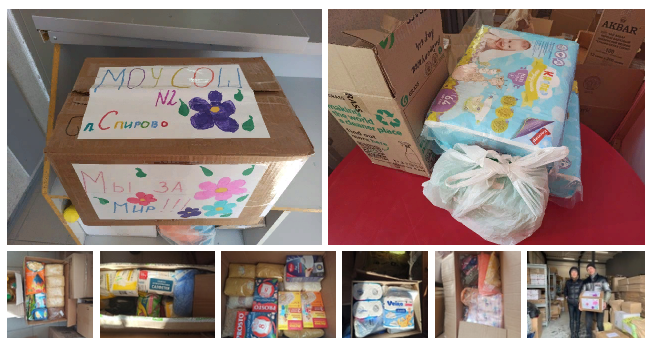 